What did the other snails say? Should he stay or go?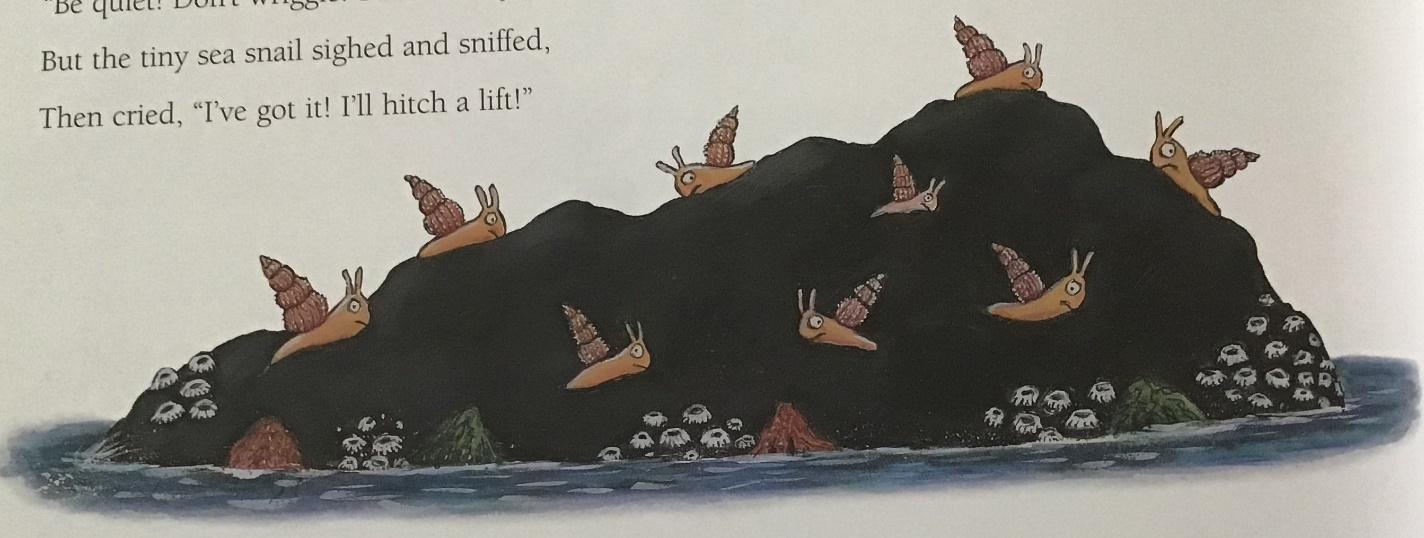 